RELATÓRIO DE GESTÃO DO TITULAR DE UNIDADE GESTORAENTIDADE: PREFEITURA MUNICIPAL DE XAVANTINAPrefeito: Enoir FazoloVice Prefeito: Claudi BabinskiEXERCÍCIO: 2019ANEXO VPRESTAÇÃO ANUAL DE CONTAS DE GESTÃORELATÓRIO DE GESTÃOI – INFORMAÇÕES GERAIS SOBRE A UNIDADE E RESPECTIVOS RESPONSÁVEIS: Informações Gerais:Rol dos Responsáveis:Estrutura organizacional, incluindo conselhos, quando existentes: UNIDADES ADMINISTRATIVAS (Lei Complementar N° 07 de 6 de novembro de 2001)CONSELHOS MUNICIPAIS Competência institucionais, indicando as normas legais e regulamentares correspondentes:O Município de Xavantina, conforme a Lei do Estado de Santa Catarina n. 945, de 09 de dezembro de 1963 e nos termos da Lei Orgânica Municipal, tem por finalidade:Art. 1º O Município de Xavantina é uma unidade da República Federativa do Brasil e do Estado de Santa Catarina, com personalidade de direito público interno que, no âmbito de seu território e autonomia que lhe é assegurada pela Constituição Federal, objetiva o seu desenvolvimento com a construção de uma comunidade livre, justa e solidária, fundamentada nos princípios que informam o Estado Democrático, na dignidade da pessoa humana, nos valores sociais do trabalho, na livre iniciativa e pluralismo político, exercendo o seu poder por decisão dos munícipes, pelos seus representantes eleitos ou diretamente, nos termos desta Lei Orgânica.
Parágrafo Único. A ação municipal será desenvolvida em todo o seu território, sem privilégios de distritos ou bairros, orientada no sentido de reduzir as desigualdades sociais e promover o bem-estar de todos, sem preconceitos de origem, raça, sexo, cor, idade e quaisquer outras formas de discriminação.II – INFORMAÇÕES SOBRE A GESTÃO ORÇAMENTÁRIA E FINANCEIRA DA UNIDADE:Programas de governo sob a responsabilidade da unidade jurisdicionada, especificando:a.1) a identificação do programa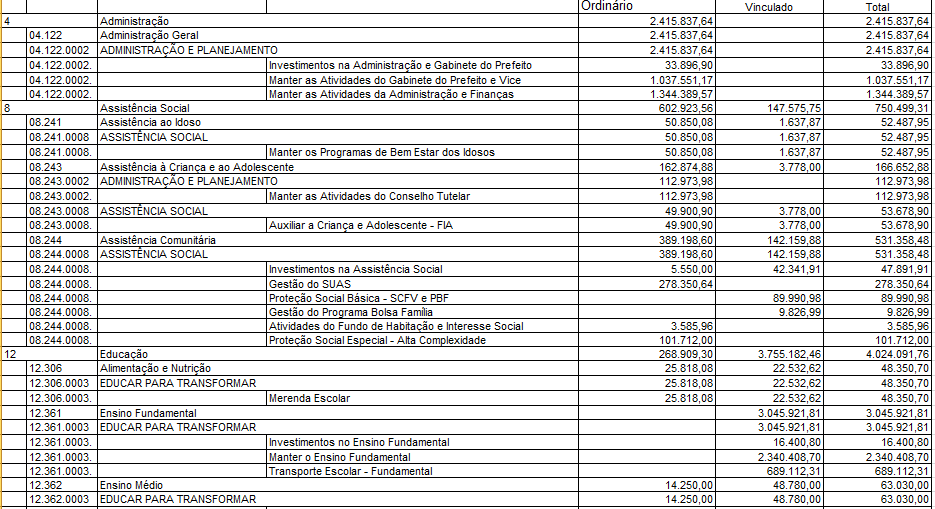 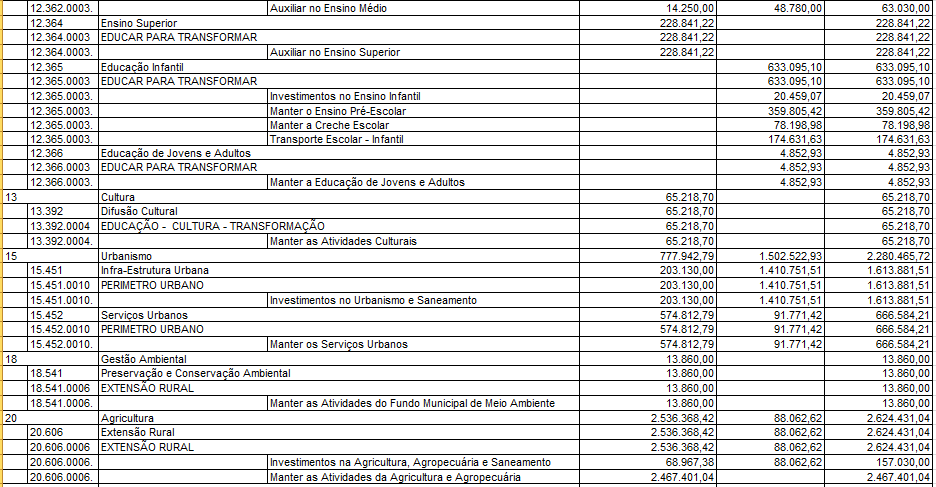 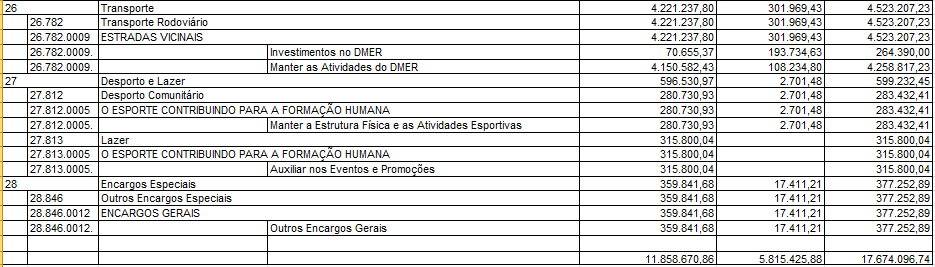 	a.2) a comparação das metas físicas e financeiras previstas e as realizadas, em valores nominais e relativos, justificando as ações não realizadas ou realizadas parcialmente:	Facultado pela Portaria N.TC-0975/2019, que trata das prestações de contas relativas ao exercício financeiro de 2019, a serem apresentadas em 2020.	a.3) contingenciamento de despesas no exercício (limitação de empenho - art. 9º da Lei de Responsabilidade Fiscal) e suas razões, indicando os efeitos provocados na gestão orçamentária e as consequências sobre os resultados planejados:	Não houve limitação de empenho.	a.4) informações sobre o reconhecimento de passivos por insuficiência de créditos ou recursos, demonstrando os valores inscritos a título de reconhecimento de passivos por insuficiência de créditos ou recursos, e as razões que motivaram estes registros:Não ocorreram passivos por insuficiência de créditos ou recursos.a.5) As razões e/ou circunstâncias para permanência de Restos a Pagar processados e não processados por mais de um exercício financeiro: Não houve restos a pagar processados ou não processados por mais de um exercício financeiro.III – INFORMAÇÕES SOBRE A GESTÃO DE PESSOAS E TERCEIRIZAÇÃO DE MÃO DE OBRA: 	Facultado pela Portaria N.TC-0975/2019, que trata das prestações de contas relativas ao exercício financeiro de 2019, a serem apresentadas em 2020.IV – INFORMAÇÕES SOBRE TRANSFERÊNCIAS DE RECURSOS MEDIANTE CONVÊNIO, TERMO DE PARCERIA, TERMO DE COOPERAÇÃO OU INSTRUMENTO CONGÊNERE, DISCRIMINANDO VOLUME DE RECURSOS TRANSFERIDOS E RESPECTIVOS BENEFICIÁRIOS.V – INFORMAÇÕES SOBRE LICITAÇÕES E CONTRATOS: informação sobre os valores anuais das despesas realizadas referentes a aquisições e contratações de bens e serviços, por modalidade de licitação, bem como as decorrentes de dispensas e inexigibilidades de licitação:Facultado pela Portaria N.TC-0975/2019, que trata das prestações de contas relativas ao exercício financeiro de 2019, a serem apresentadas em 2020.b) indicação do órgão de imprensa oficial, nos termos do art. 6º, XIII, da Lei nº 8.666/1993:Facultado pela Portaria N.TC-0975/2019, que trata das prestações de contas relativas ao exercício financeiro de 2019, a serem apresentadas em 2020.VI - INFORMAÇÕES SOBRE AS RECOMENDAÇÕES EXPEDIDAS PELO ÓRGÃO DE CONTROLE INTERNO E AS PROVIDÊNCIAS ADOTADAS (OU NÃO) NO EXERCÍCIO, DEMONSTRANDO: a) Recomendações expedidas e providências adotadas:	b) Recomendações pendentes:	     Nada consta.VII – ACOMPANHAMENTO DAS AÇÕES RELACIONADAS A CONTRATO DE GESTÃO VIGENTE NO EXERCÍCIO (EXIGÍVEIS SOMENTE PARA OS ÓRGÃOS ENCARREGADOS DA SUPERVISÃO DESTES CONTRATOS, NO ÂMBITO DO ESTADO E DOS MUNICÍPIOS):	a) Informações do contrato e da entidade privada signatária: 	Facultado pela Portaria N.TC-0975/2019, que trata das prestações de contas relativas ao exercício financeiro de 2019, a serem apresentadas em 2020.b) volume de recursos públicos repassados pela unidade jurisdicionada às entidades privadas signatárias do contrato de gestão, indicando o montante repassado a cada entidade privada por força de contrato de gestão, especificando o nome e CNPJ da entidade contratada e total dos valores repassados em cada mês do exercício; 	Facultado pela Portaria N.TC-0975/2019, que trata das prestações de contas relativas ao exercício financeiro de 2019, a serem apresentadas em 2020.c) informações sobre a prestação de contas e avaliação dos resultados da contratação: 	Facultado pela Portaria N.TC-0975/2019, que trata das prestações de contas relativas ao exercício financeiro de 2019, a serem apresentadas em 2020.d) recursos da unidade jurisdicionada colocados à disposição da entidade privada signatária do contrato de gestão: 	Facultado pela Portaria N.TC-0975/2019, que trata das prestações de contas relativas ao exercício financeiro de 2019, a serem apresentadas em 2020..VIII – AVALIAÇÃO DOS TERMOS DE PARCERIA CELEBRADOS PELA UNIDADE JURISDICIONADA (EXIGÍVEL SOMENTE PARA AS UNIDADES JURISDICIONADAS QUE FIRMARAM TERMO DE PARCERIA).a) identificação dos termos de parceria vigentes no exercício: O Município não teve nenhum Termo de Parceria no Exercício de 2019.b) informações sobre o termo de parceria: não se aplica.c) valores repassados em razão de termos de parceria firmados, especificando os valores mensais repassados no exercício e indicando a unidade parceira (nome e CNPJ): não se aplica.d) avaliação dos resultados obtidos com a parceria: não existe.É O RELATÓRIO.Entidade:Município de XavantinaCNPJ:83.009.878.0001/15Endereço:Rua Prefeito Octavio Urbano Simon, n°163Telefone:(49)34543100E-mail:adm@xavantina.sc.gov.brSítio Eletrônico:http://www.xavantina.sc.gov.brNome completo:Enoir FazoloCPF:518.220.759-04Cargo:Prefeito Municipal Endereço:Rua Prefeito Rebelatto, 151, Centro, Município de Xavantina/SC CEP 89780000DOM/SC Edição N°2.160 Pag. 714:adm@xavantina.sc.gov.brExercício:01/01/2017 á 31/12/2020Nome completo:Claudi BabinskiCPF:573.537.279-34Cargo:Vice-prefeitoEndereço:Linha das Palmeiras, Distrito, Município de Xavantina/SC CEP 89780000E-mail:adm@xavantina.sc.gov.brExercício:01/01/2017 á 31/12/2020Termo de Posse:No dia primeiro de Janeiro, do ano de dois mil e dezessete, às 10h00min(dez horas) nas dependências da casa da cultura, neste município de Xavantina, estado de Santa Catarina nos termos do artigo 92 da lei orgânica Municipal, foram, empossados o prefeito e o Vice Prefeito ,eleitos em02/ de outubro de 2016, os senhores Enoir Fazolo (CPF518.220.759-04) e Claudi Babinski (CPF573.537.279-34)respectivamente, para a legislatura 2017/2020,prestando o seguinte compromisso “Promento manter, defender, cumprir a Constituição Federal e do Estado de Santa Catarina, Lei orgânica do Município de Xavantina e observar as leis Promovendo o bem estar geral e desempenhar o meu cargo honrada, leal e patrioticamente.’’ORGANIZAÇÃO ADMINISTRATIVA DIRETA DO PODER EXECUTIVOCONSTITUIÇÃORESPONSÁVEL ATUALATO ADMINISTRATIVOGabinete Do Prefeito MunicipalI – Chefia do Gabinete; II – Assessoria Especial do Gabinete;III – Assessoria de Comunicação Social e Imprensa;
IV – Assessoria de Planejamento e de Gestão Administrativa;
V – Contadoria Geral do Município;
VI - Assessoria Jurídica.ENOIR FAZOLOTERMO DE POSSEPUBLICADO NO DIÁRIO OFICIAL DOS MUNICÍPIOS EM 03.01.2017, EDIÇÃO N° 2160, PÁG. 714.Gabinete Do Vice-Prefeito Municipal-CLAUDI BABINSKITERMO DE POSSEPUBLICADO NO DIÁRIO OFICIAL DOS MUNICÍPIOS EM 03.01.2017, EDIÇÃO N° 2160, PÁG. 714.Secretaria Da Administração e FinançasI – Departamento de Recursos Humanos;II – Departamento de Patrimônio e Material;III – Departamento de Licitações;IV – Departamento de Serviços Gerais;V – Departamento de Tributação e Financeiro.MARCIO OLIVO FORALOSSOPORTARIA 035/2019Secretaria Da Educação, Cultura e EsportesI – Departamento de Ensino Fundamental e Infantil;II – Departamento de Ensino Médio, Educação Superior e Especial;III – Departamento de Cultura e Esportes.SILVANIA RABAIOLLI CANESSODIÁRIO OFICIAL DOS MUNICÍPIOSDECRETO 011/2017DATA 09/01/2017Secretaria Da Agricultura, Indústria e ComércioI – Departamento de Agricultura;II – Departamento de Comércio, Indústria, Turismo e Serviços.JAIME CESAR MASIERODIÁRIO OFICIAL DOS MUNICÍPIOSPORTARIA 163/2018DATA 08/08/2018Secretaria de Transportes, Obras e UrbanismoI – Departamento de Projetos;II – Departamento de Urbanismo e Obras;
III – Departamento do Meio Ambiente;
IV – Departamento dos Transportes.EUGENIO FRANADIÁRIO OFICIAL DOS MUNICÍPIOSPORTARIA 162/2018DATA 01/08/2018CONSELHOLEGISLAÇÃO CORRESPONDENTERESPONSÁVEL ATUALATO ADMINISTRATIVOCONSELHO MUNICIPAL DE POLÍTICA DE ADMINISTRAÇÃO E REMUNERAÇÃO DE PESSOALLEI Nº 758, DE 05 DE JUNHO DE 2001DesatualizadoSem atuação efetivaDC 038/2001CONSELHO MUNICIPAL DE EDUCAÇÃOLEI Nº 700, DE 04 DE JUNHO DE 1998KERELEY BRANDELEIRO KIPPERnomeada por ata700/1998CONSELHO MUNICIPAL DE ACOMPANHAMENTO E CONTROLE SOCIAL DO FUNDO DE MANUTENÇÃO E DESENVOLVIMENTO DA EDUCAÇÃO BÁSICA E DE VALORIZAÇÃO DOS PROFISSIONAIS DA EDUCAÇÃO - FUNDEB.LEI Nº 985, DE 12 DE ABRIL DE 2007LORIZANE MARIA MORETTO BALENnomeada por ata987/2007CONSELHO MUNICIPAL DE ALIMENTAÇÃO ESCOLARLEI Nº 1178, DE 10 DE MAIO DE 2011CATIA ANTONIA DA ROSA LORENZETTInomeado(a) por ataDC 073/2017CONSELHO MUNICIPAL DE DESENVOLVIMENTO RURALLEI Nº 1.174, DE 28 DE ABRIL DE 2011ITAMAR TREVISANNomeado (a) por ata1.174/2011CONSELHO MUNICIPAL DE TRABALHO E EMPREGOLEI Nº 674, DE 31 DE MARÇO DE 1997DesatualizadoSem atuação efetivaDC 032/2001CONSELHO MUNICIPAL DE TRÂNSITOLEI COMPLEMENTAR N° 07 DE 06 DE NOVEMBRO DE 2001Sem atuação efetivaSem nomeaçãoCONSELHO MUNICIPAL DO MEIO AMBIENTELEI Nº 1531, DE 02 DE AGOSTO DE 2016Sem atuação efetivaSem nomeaçãoCONSELHO MUNICIPAL DE SEGURANÇA ALIMENTAR E NUTRICIONALLEI Nº 866, DE 27 DE MAIO DE 2004Sem atuação efetivaDC 062/2015CONSELHO MUNICIPAL  DE DEFESA DO CONSUMIDORLEI COMPLEMENTAR Nº 9, DE 27 DE NOVEMBRO DE 2002Sem atuação efetivaSem nomeaçãoCONSELHO MUNICIPAL DE CULTURALEI  1331/2013SILVANIA RABAIOLI CANESSOnomeado (a) por decretoDC 248/2018Entidade BeneficiadaEspécie de transferência (subvenção, auxilio, contribuição)Formalização (convenio termo de parceria termo de cooperação etc.)Valor anual transferido (pago)Fecam - Federação Catarinense dos Municipios ContribuiçãoConvênio - Lei Municipal n. 799/02 de 11 de julho de 2002, que autoriza débito. Acordo em assembléia geral. R$17.916,00CNM-Confederação Nacional dos Municípios ContribuiçãoConvênio - Lei Municipal n. 799/02 de 11 de julho de 2002, que autoriza débito. Acordo em assembléia geral.R$ 7.040,00AMAUC – Associação dos Munícipios do Alto Uruguai CatarinenseContribuiçãoLei Municipal n. 753, de 02 de maio 2001. Contratos de rateio n. 01/2019 e 02/2019.R$ 137.933,90Procon –Prefeitura de Seara ContribuiçãoConvênio 001/2019R$ 16.169,04Consórcio LambariContribuiçãoLei Municipal n. 753, de 02 de maio 2001. Contratos de rateios n° 01/2019 e 02/2019.R$ 44.446,05Consórcio Intermunicipal do Serviço SocioassistecContribuiçãoLei Municipal n. 1416/2014. Contrato de rateio n. 01/2019R$ 101.712,00TotalR$ 325.216,99 RecomendaçõesProvidências sugeridasSetor responsávelResultados obtidosComunicado Desocupação de imóvel público por irregularidade.Gabinete do PrefeitoConcluídoComunicadoEncaminhamento de documentos referentes à contratação de pessoal no ato do comparecimento.Secretarias MunicipaisConcluídoComunicadoEmissão de nota fiscal eletrônica para adequação e pagamento bancário.Secretarias Municipais e órgãos que geraram despesa públicaConcluído ComunicadoRegistro de entradas e saídas de expedienteGabinete do PrefeitoConcluídoComunicadoExpediente de um único servidor veterinário ou técnico agropecuário para atendimento no regime de sobreaviso.Secretaria de Agricultura, Indústria e ComércioConcluídoComunicadoCessar a prestação de serviços públicos em propriedade particulares com a utilização do maquinário municipalGabinete do PrefeitoEm andamentoComunicadoCessar a prestação de serviços para contribuinte em débito com a Fazenda Pública Municipal.Gabinete do PrefeitoEm andamento